Raplamaa MV peale 21. jaanuari mängupäevaRaplamaa MV põhiturniiri tabel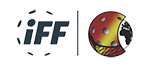 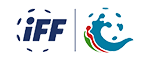 Eesti Saalihoki Liit on
Eesti Olümpiakomitee liigeRapla KepiklubiPistleekMontonissaLäänemaaMärjamaa Valla SKKaitseliidu Rapla malev/Kehtna SKSuhePunkteKohtRapla Kepiklubi12 - 162 - 4
11 - 612 - 911 - 5
8 - 517 - 573-50151Järvakandi Pistleek16 - 126 - 80 - 7
7 - 25 - 410 - 4
5 - 249-39152Montonissa4 - 2
6 - 118 - 64 - 113 - 2
4 - 69 - 2
5 - 443-44143Läänemaa9 - 127 - 0
2 - 711 - 411 - 37 - 3
8 - 1155-40124Märjamaa Valla SK5 - 11
5 - 84 - 52 - 3
6 - 43 - 116 - 331-4575Kaitseliidu Rapla malev/Kehtna SK5 - 174 - 10
2 - 52 - 9
4 - 53 - 7
11 - 83 - 634-6736VõistkondMängeVõitVõit lisaajalKaotusKaotus lisaajalViikVäravate suhePunkteRapla Kepiklubi75020073 - 5015Järvakandi Pistleek75020049 - 3915Montonissa84130043 - 4414Läänemaa74030055 - 4012Märjamaa Valla SK72041031 - 457Kaitseliidu Rapla malev/Kehtna SK81070034 - 673